ΑΙΤΗΣΗ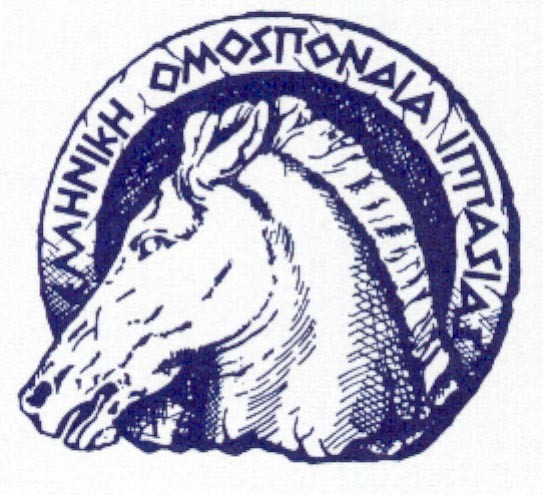 ΑΙΤΗΣΗΑΙΤΗΣΗΕγγραφής                                   □Εγγραφής                                   □Μεταγραφής                                   □ΑΘΛΗΤΙΚΟ ΣΩΜΑΤΕΙΟ:ΣΤΟΙΧΕΙΑ ΑΘΛΗΤΗ / ΑΘΛΗΤΡΙΑΣΣΤΟΙΧΕΙΑ ΑΘΛΗΤΗ / ΑΘΛΗΤΡΙΑΣΣΤΟΙΧΕΙΑ ΑΘΛΗΤΗ / ΑΘΛΗΤΡΙΑΣΣΤΟΙΧΕΙΑ ΑΘΛΗΤΗ / ΑΘΛΗΤΡΙΑΣΣΤΟΙΧΕΙΑ ΑΘΛΗΤΗ / ΑΘΛΗΤΡΙΑΣΣΤΟΙΧΕΙΑ ΑΘΛΗΤΗ / ΑΘΛΗΤΡΙΑΣΟΝΟΜΑΤΕΠΩΝΥΜΟΟΝΟΜΑ ΠΑΤΕΡΑΟΝΟΜΑ ΜΗΤΕΡΑΣΗΜΕΡΟΜΗΝΙΑ ΓΕΝΝΗΣΗΣΤΟΠΟΣ ΓΕΝΝΗΣΗΣΥΠΗΚΟΟΤΗΤΑΑΔΤ/ΔΙΑΒΑΤΗΡΙΟΥΑΦΜΔ.Ο.Υ.ΕΠΑΓΓΕΛΜΑΔΙΕΥΘΥΝΣΗ ΚΑΤΟΙΚΙΑΣ ΟΔΟΣΑΡ. ΠΟΛΗΤ.Κ.ΤΗΛΕΦΩΝΟE-MAILΥΠΟΓΡΑΦΗ ΑΘΛΗΤΗ ή ΓΟΝΕΑ/ΚΗΔΕΜΟΝΑΥΠΟΓΡΑΦΗ ΑΘΛΗΤΗ ή ΓΟΝΕΑ/ΚΗΔΕΜΟΝΑΣΤΟΙΧΕΙΑ ΓΟΝΕΩΝ ή ΚΗΔΕΜΟΝΩΝΣΤΟΙΧΕΙΑ ΓΟΝΕΩΝ ή ΚΗΔΕΜΟΝΩΝΜΗΤΡΩΟ ΕΟΙΣυμπληρώνεται από την ΕΟΙΟνοματεπώνυμο  Πατέρα:Ονοματεπώνυμο Μητέρας:ΑΜ ΕΟΙΔ/νση:Δ/νση:Ημερ. ΕγγραφήςΑ.Δ.Τ.:Α.Δ.Τ.:Υπογραφή Γ.Γ. ΕΟΙΤηλέφωνο:Τηλέφωνο:Βεβαιώνεται υπεύθυνα η ταυτότητα και το γνήσιο της υπογραφής του/της πιο πάνω αθλητή/αθλήτριας και των γονέων ή του κηδεμόνα.  (σελ. 2)Βεβαιώνεται υπεύθυνα η ταυτότητα και το γνήσιο της υπογραφής του/της πιο πάνω αθλητή/αθλήτριας και των γονέων ή του κηδεμόνα.  (σελ. 2)Ο Γεν. Γραμματέας του αθλητικού σωματείουΟ Γεν. Γραμματέας του αθλητικού σωματείου(Υπογραφή Γ.Γ. και σφραγίδα του σωματείου)(Υπογραφή Γ.Γ. και σφραγίδα του σωματείου)ΠΡΟΣΟΧΗ: Οδηγίες και λοιπά στοιχεία για την συμπλήρωση της αίτησης εγγραφής/μεταγραφής στην σελ. 2ΠΡΟΣΟΧΗ: Οδηγίες και λοιπά στοιχεία για την συμπλήρωση της αίτησης εγγραφής/μεταγραφής στην σελ. 2ΠΡΟΣΟΧΗ: Οδηγίες και λοιπά στοιχεία για την συμπλήρωση της αίτησης εγγραφής/μεταγραφής στην σελ. 2ΠΡΟΣΟΧΗ: Οδηγίες και λοιπά στοιχεία για την συμπλήρωση της αίτησης εγγραφής/μεταγραφής στην σελ. 2ΣΥΓΚΑΤΑΘΕΣΗΣΥΓΚΑΤΑΘΕΣΗΣΥΓΚΑΤΑΘΕΣΗΣΥΓΚΑΤΑΘΕΣΗΜε την υπογραφή της παρούσας δήλωσης, ο κάτωθι υπογεγραμμένοςΜε την υπογραφή της παρούσας δήλωσης, ο κάτωθι υπογεγραμμένοςΜε την υπογραφή της παρούσας δήλωσης, ο κάτωθι υπογεγραμμένοςΜε την υπογραφή της παρούσας δήλωσης, ο κάτωθι υπογεγραμμένοςΟΝΟΜΑΤΕΠΩΝΥΜΟΟΝΟΜΑ ΠΑΤΕΡΑΟΝΟΜΑ ΜΗΤΕΡΑΣΟ Γονέας/Κηδεμόνας  (συμπληρώνεται για ανήλικους)Ο Γονέας/Κηδεμόνας  (συμπληρώνεται για ανήλικους)Ο Γονέας/Κηδεμόνας  (συμπληρώνεται για ανήλικους)Ο Γονέας/Κηδεμόνας  (συμπληρώνεται για ανήλικους)ΟΝΟΜΑΤΕΠΩΝΥΜΟΟΝΟΜΑ ΠΑΤΕΡΑΟΝΟΜΑ ΜΗΤΕΡΑΣΔηλώνω ότι, µε πλήρη επίγνωση, βασιζόµενος στην ελεύθερη και ανεµπόδιστη απόφαση µου, συµφωνώ, συναινώ και παρέχω τη ρητή συγκατάθεση µου στο Σωµατείο που ανήκω και στην Eλληνική Οµοσπονδία Ιππασίας για την επεξεργασία όλων των προσωπικών δεδοµένων - όπως αυτά έχουν δηλωθεί στην αίτηση µου /τέκνου µου και στα επισυναπτόµενα δικαιολογητικά- για τους παραπάνω αθλητικούς λόγους και για το παραπάνω χρονικό διάστηµα. Επιπροσθέτως δηλώνω ότι έχω ενηµερωθεί ότι τα Προσωπικά Δεδοµένα όπως αυτά αναγράφονται στην Αίτηση Νέας Εγγραφής/Μεταγραφής και είναι ορατά σε όλους τους εξουσιοδοτηµένους χρήστες του ιστοχώρου της Βάσης Δεδοµένων Μητρώου ΕΟΙ καθώς επίσης ότι τα δεδοµένα αυτά δύναται να κοινοποιηθούν στη Διεθνή Ομοσπονδία Ιππασίας ή σε άλλες Ομοσπονδίες του εξωτερικού ή στη Γ.Γ.Α. και δηλώνω εν πλήρη επίγνωση και βασιζόµενος στην ελεύθερη και ανεµπόδιστη απόφαση µου ότι συµφωνώ, συναινώ και παρέχω την ρητή συγκατάθεση µου. Γνωρίζω δε το δικαίωµα πρόσβασής µου στα πιο πάνω δεδοµένα, το δικαίωµα εναντίωσης στην επεξεργασία τους κακώς και ανάκλησης της συγκατάθεσης µου οποτεδήποτε.Δηλώνω ότι, µε πλήρη επίγνωση, βασιζόµενος στην ελεύθερη και ανεµπόδιστη απόφαση µου, συµφωνώ, συναινώ και παρέχω τη ρητή συγκατάθεση µου στο Σωµατείο που ανήκω και στην Eλληνική Οµοσπονδία Ιππασίας για την επεξεργασία όλων των προσωπικών δεδοµένων - όπως αυτά έχουν δηλωθεί στην αίτηση µου /τέκνου µου και στα επισυναπτόµενα δικαιολογητικά- για τους παραπάνω αθλητικούς λόγους και για το παραπάνω χρονικό διάστηµα. Επιπροσθέτως δηλώνω ότι έχω ενηµερωθεί ότι τα Προσωπικά Δεδοµένα όπως αυτά αναγράφονται στην Αίτηση Νέας Εγγραφής/Μεταγραφής και είναι ορατά σε όλους τους εξουσιοδοτηµένους χρήστες του ιστοχώρου της Βάσης Δεδοµένων Μητρώου ΕΟΙ καθώς επίσης ότι τα δεδοµένα αυτά δύναται να κοινοποιηθούν στη Διεθνή Ομοσπονδία Ιππασίας ή σε άλλες Ομοσπονδίες του εξωτερικού ή στη Γ.Γ.Α. και δηλώνω εν πλήρη επίγνωση και βασιζόµενος στην ελεύθερη και ανεµπόδιστη απόφαση µου ότι συµφωνώ, συναινώ και παρέχω την ρητή συγκατάθεση µου. Γνωρίζω δε το δικαίωµα πρόσβασής µου στα πιο πάνω δεδοµένα, το δικαίωµα εναντίωσης στην επεξεργασία τους κακώς και ανάκλησης της συγκατάθεσης µου οποτεδήποτε.Δηλώνω ότι, µε πλήρη επίγνωση, βασιζόµενος στην ελεύθερη και ανεµπόδιστη απόφαση µου, συµφωνώ, συναινώ και παρέχω τη ρητή συγκατάθεση µου στο Σωµατείο που ανήκω και στην Eλληνική Οµοσπονδία Ιππασίας για την επεξεργασία όλων των προσωπικών δεδοµένων - όπως αυτά έχουν δηλωθεί στην αίτηση µου /τέκνου µου και στα επισυναπτόµενα δικαιολογητικά- για τους παραπάνω αθλητικούς λόγους και για το παραπάνω χρονικό διάστηµα. Επιπροσθέτως δηλώνω ότι έχω ενηµερωθεί ότι τα Προσωπικά Δεδοµένα όπως αυτά αναγράφονται στην Αίτηση Νέας Εγγραφής/Μεταγραφής και είναι ορατά σε όλους τους εξουσιοδοτηµένους χρήστες του ιστοχώρου της Βάσης Δεδοµένων Μητρώου ΕΟΙ καθώς επίσης ότι τα δεδοµένα αυτά δύναται να κοινοποιηθούν στη Διεθνή Ομοσπονδία Ιππασίας ή σε άλλες Ομοσπονδίες του εξωτερικού ή στη Γ.Γ.Α. και δηλώνω εν πλήρη επίγνωση και βασιζόµενος στην ελεύθερη και ανεµπόδιστη απόφαση µου ότι συµφωνώ, συναινώ και παρέχω την ρητή συγκατάθεση µου. Γνωρίζω δε το δικαίωµα πρόσβασής µου στα πιο πάνω δεδοµένα, το δικαίωµα εναντίωσης στην επεξεργασία τους κακώς και ανάκλησης της συγκατάθεσης µου οποτεδήποτε.Δηλώνω ότι, µε πλήρη επίγνωση, βασιζόµενος στην ελεύθερη και ανεµπόδιστη απόφαση µου, συµφωνώ, συναινώ και παρέχω τη ρητή συγκατάθεση µου στο Σωµατείο που ανήκω και στην Eλληνική Οµοσπονδία Ιππασίας για την επεξεργασία όλων των προσωπικών δεδοµένων - όπως αυτά έχουν δηλωθεί στην αίτηση µου /τέκνου µου και στα επισυναπτόµενα δικαιολογητικά- για τους παραπάνω αθλητικούς λόγους και για το παραπάνω χρονικό διάστηµα. Επιπροσθέτως δηλώνω ότι έχω ενηµερωθεί ότι τα Προσωπικά Δεδοµένα όπως αυτά αναγράφονται στην Αίτηση Νέας Εγγραφής/Μεταγραφής και είναι ορατά σε όλους τους εξουσιοδοτηµένους χρήστες του ιστοχώρου της Βάσης Δεδοµένων Μητρώου ΕΟΙ καθώς επίσης ότι τα δεδοµένα αυτά δύναται να κοινοποιηθούν στη Διεθνή Ομοσπονδία Ιππασίας ή σε άλλες Ομοσπονδίες του εξωτερικού ή στη Γ.Γ.Α. και δηλώνω εν πλήρη επίγνωση και βασιζόµενος στην ελεύθερη και ανεµπόδιστη απόφαση µου ότι συµφωνώ, συναινώ και παρέχω την ρητή συγκατάθεση µου. Γνωρίζω δε το δικαίωµα πρόσβασής µου στα πιο πάνω δεδοµένα, το δικαίωµα εναντίωσης στην επεξεργασία τους κακώς και ανάκλησης της συγκατάθεσης µου οποτεδήποτε.(Θεώρηση του γνησίου της υπογραφής από ΚΕΠ ή Δημόσια Αρχή)(Θεώρηση του γνησίου της υπογραφής από ΚΕΠ ή Δημόσια Αρχή)(Θεώρηση του γνησίου της υπογραφής από ΚΕΠ ή Δημόσια Αρχή)Ημερομηνία: (Θεώρηση του γνησίου της υπογραφής από ΚΕΠ ή Δημόσια Αρχή)(Θεώρηση του γνησίου της υπογραφής από ΚΕΠ ή Δημόσια Αρχή)(Θεώρηση του γνησίου της υπογραφής από ΚΕΠ ή Δημόσια Αρχή)ΥΠΟΓΡΑΦΗ ΑΘΛΗΤΗ ή ΓΟΝΕΑ/ΚΗΔΕΜΟΝΑ(Θεώρηση του γνησίου της υπογραφής από ΚΕΠ ή Δημόσια Αρχή)(Θεώρηση του γνησίου της υπογραφής από ΚΕΠ ή Δημόσια Αρχή)(Θεώρηση του γνησίου της υπογραφής από ΚΕΠ ή Δημόσια Αρχή)Οδηγίες για τη συμπλήρωση της ΑίτησηςΗ αίτηση συμπληρώνεται µε ΚΕΦΑΛΑΙΑ και καθαρά γράµµατα. Η αίτηση υπογράφεται από τον/την αθλητή/τρια, τους γονείς ή κηδεµόνες (αν είναι ανήλικος/κη - κάτω των 18 ετών). Συμπληρώνονται τα στοιχεία των γονέων. Υπογράφεται από τον Γενικό Γραµµατέα του σωματείου, ο οποίος και είναι υπεύθυνος για την ταυτότητα και το γνήσιο της υπογραφής του/της αθλητή/τριας και των γονέων - κηδεµόνων. Υποβάλλονται συνηµµένα για την εγγραφή πιστοποιητικό γεννήσεως του Δήµου ή και θεωρηµένο φωτοαντίγραφο αστυνοµικής ταυτότητας, έγχρωμη ψηφιακή φωτογραφία και η Κάρτα Υγείας Αθλητή (με υπογραφή Ιατρού όχι παλαιότερη του ενός μήνα από την υποβολή της Αίτησης) Αποφεύγετε διορθώσεις στην αίτηση. 